附件3附件3附件3哈尔滨医科大学市区内公务出行报销单哈尔滨医科大学市区内公务出行报销单哈尔滨医科大学市区内公务出行报销单哈尔滨医科大学市区内公务出行报销单哈尔滨医科大学市区内公务出行报销单哈尔滨医科大学市区内公务出行报销单哈尔滨医科大学市区内公务出行报销单哈尔滨医科大学市区内公务出行报销单哈尔滨医科大学市区内公务出行报销单哈尔滨医科大学市区内公务出行报销单哈尔滨医科大学市区内公务出行报销单哈尔滨医科大学市区内公务出行报销单哈尔滨医科大学市区内公务出行报销单哈尔滨医科大学市区内公务出行报销单哈尔滨医科大学市区内公务出行报销单哈尔滨医科大学市区内公务出行报销单哈尔滨医科大学市区内公务出行报销单哈尔滨医科大学市区内公务出行报销单哈尔滨医科大学市区内公务出行报销单哈尔滨医科大学市区内公务出行报销单哈尔滨医科大学市区内公务出行报销单哈尔滨医科大学市区内公务出行报销单哈尔滨医科大学市区内公务出行报销单哈尔滨医科大学市区内公务出行报销单哈尔滨医科大学市区内公务出行报销单哈尔滨医科大学市区内公务出行报销单哈尔滨医科大学市区内公务出行报销单哈尔滨医科大学市区内公务出行报销单哈尔滨医科大学市区内公务出行报销单哈尔滨医科大学市区内公务出行报销单哈尔滨医科大学市区内公务出行报销单哈尔滨医科大学市区内公务出行报销单哈尔滨医科大学市区内公务出行报销单单位：单位：单位：单位：            年            年            年            年            年            年 月 月 月     日     日     日     日公务人姓名公务人姓名公务事由公务事由公务事由公务事由公务事由出发出发出发出发出发出发到达到达到达到达到达到达到达到达到达人数人数人数交通费交通费交通费交通费交通费交通费交通费交通费交通费交通费交通费伙食费伙食费伙食费伙食费月日日日地点地点月月日日日地点地点地点地点人数人数人数往返距离（公里）往返距离（公里）往返距离（公里）往返距离（公里）往返距离（公里）标准（2元/公里）标准（2元/公里）标准（2元/公里）标准（2元/公里）金额金额标准50元/天标准50元/天金额金额合              计合              计合              计合              计合              计合              计合              计合              计合              计合              计合              计合              计合              计合              计合              计报销金额（大写）报销金额（大写）报销金额（大写）报销金额（大写）报销金额（大写）报销金额（大写）报销金额（大写）佰    拾   元 （壹贰叁肆伍陆柒捌玖）                 ¥ 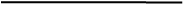 佰    拾   元 （壹贰叁肆伍陆柒捌玖）                 ¥ 佰    拾   元 （壹贰叁肆伍陆柒捌玖）                 ¥ 佰    拾   元 （壹贰叁肆伍陆柒捌玖）                 ¥ 佰    拾   元 （壹贰叁肆伍陆柒捌玖）                 ¥ 佰    拾   元 （壹贰叁肆伍陆柒捌玖）                 ¥ 佰    拾   元 （壹贰叁肆伍陆柒捌玖）                 ¥ 佰    拾   元 （壹贰叁肆伍陆柒捌玖）                 ¥ 佰    拾   元 （壹贰叁肆伍陆柒捌玖）                 ¥ 佰    拾   元 （壹贰叁肆伍陆柒捌玖）                 ¥ 佰    拾   元 （壹贰叁肆伍陆柒捌玖）                 ¥ 佰    拾   元 （壹贰叁肆伍陆柒捌玖）                 ¥ 佰    拾   元 （壹贰叁肆伍陆柒捌玖）                 ¥ 佰    拾   元 （壹贰叁肆伍陆柒捌玖）                 ¥ 佰    拾   元 （壹贰叁肆伍陆柒捌玖）                 ¥ 佰    拾   元 （壹贰叁肆伍陆柒捌玖）                 ¥ 佰    拾   元 （壹贰叁肆伍陆柒捌玖）                 ¥ 佰    拾   元 （壹贰叁肆伍陆柒捌玖）                 ¥ 佰    拾   元 （壹贰叁肆伍陆柒捌玖）                 ¥ 佰    拾   元 （壹贰叁肆伍陆柒捌玖）                 ¥ 佰    拾   元 （壹贰叁肆伍陆柒捌玖）                 ¥ 佰    拾   元 （壹贰叁肆伍陆柒捌玖）                 ¥ 佰    拾   元 （壹贰叁肆伍陆柒捌玖）                 ¥ 佰    拾   元 （壹贰叁肆伍陆柒捌玖）                 ¥ 佰    拾   元 （壹贰叁肆伍陆柒捌玖）                 ¥ 佰    拾   元 （壹贰叁肆伍陆柒捌玖）                 ¥ 备      注备      注备      注备      注备      注备      注备      注报销人：报销人：报销人：报销人：